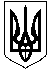 ГАЛИЦИНІВСЬКА СІЛЬСЬКА РАДАВІТОВСЬКОГО РАЙОНУ МИКОЛАЇВСЬКОЇ ОБЛАСТІРІШЕННЯВід 15 липня 2021 року № 16                                        ІХ сесія VIII скликанняс. ГалициновеПро затвердження проекту землеустрою щодо відведення земельної ділянки у власність для ведення особистого селянського господарства в межах території Галицинівської сільської ради Вітовського району Миколаївської областіВідповідно до пункту 34 статті 26 Закону України «Про місцеве самоврядування в Україні», статті 116, пунктів 6 – 10 статті 118, статей 121, 186 Земельного кодексу України, статті 13 Закону України «Про оцінку земель», розглянувши  матеріали  постійної  комісії  сільської  ради    з питань земельних відносин та земельного кадастру, природокористування, планування території, охорони довкілля та екологічної безпеки, сільська  радаВИРІШИЛА:Затвердити проект землеустрою щодо надання земельної ділянки у власність громадянину України Поздєєву Максиму Сергійовичу для ведення особистого селянського господарства з кадастровим номером 4823382600:05:000:0662 площею  в межах території Галицинівської сільської ради Вітовського району Миколаївської області.Затвердити проект землеустрою щодо надання земельної ділянки у власність громадянці України Поздєєвій Віті Василівні для ведення особистого селянського господарства з кадастровим номером 4823382600:05:000:0661 площею  в межах території Галицинівської сільської ради Вітовського району Миколаївської області.Затвердити проект землеустрою щодо відведення земельної ділянки у власність громадянину України Деркачу Віталію Миколайовичу для ведення особистого селянського господарства з кадастровим номером 4823382600:05:000:0528 площею  в межах території Галицинівської сільської ради Вітовського району Миколаївської області.Затвердити проект землеустрою щодо відведення земельної ділянки у власність громадянці України Міщенко Олені Петрівні для ведення особистого селянського господарства з кадастровим номером 4823382600:05:000:0592 площею  в межах території Галицинівської сільської ради Вітовського району Миколаївської області.Затвердити проект землеустрою щодо відведення земельної ділянки у власність громадянину України Кондратюку Валерію Володимировичу для ведення особистого селянського господарства з кадастровим номером 4823382600:05:000:0655 площею  в межах території Галицинівської сільської ради Вітовського району Миколаївської області.Затвердити проект землеустрою щодо відведення земельної ділянки у власність громадянці України Кондратюк Валентині Володимирівні для ведення особистого селянського господарства з кадастровим номером 4823382600:05:000:0654 площею  в межах території Галицинівської сільської ради Вітовського району Миколаївської області.Затвердити проект землеустрою щодо відведення земельної ділянки у власність громадянину України Твердохлібу Вадиму Олександровичу для ведення особистого селянського господарства з кадастровим номером 4823384201:07:014:0020 площею  за адресою: Миколаївська область, Вітовський район, село Прибузьке, вулиця Кошового, 35.Затвердити проект землеустрою щодо відведення земельної ділянки у власність громадянину України Антоновичу Павлу Васильовичу для ведення особистого селянського господарства з кадастровим номером 4823384200:08:000:0221 площею  в межах території Галицинівської сільської ради Вітовського району Миколаївської області.Передати у власність земельну ділянку громадянину України Поздєєву Максиму Сергійовичу для ведення особистого селянського господарства з кадастровим номером 4823382600:05:000:0662 площею  в межах території Галицинівської сільської ради Вітовського району Миколаївської області.Передати у власність земельну ділянку громадянці України Поздєєвій Віті Василівні для ведення особистого селянського господарства з кадастровим номером 4823382600:05:000:0661 площею  в межах території Галицинівської сільської ради Вітовського району Миколаївської області.Передати у власність земельну ділянку громадянину України Деркачу Віталію Миколайовичу для ведення особистого селянського господарства з кадастровим номером 4823382600:05:000:0528 площею  в межах території Галицинівської сільської ради Вітовського району Миколаївської області.Передати у власність земельну ділянку громадянці України Міщенко Олені Петрівні для ведення особистого селянського господарства з кадастровим номером 4823382600:05:000:0592 площею  в межах території Галицинівської сільської ради Вітовського району Миколаївської області.Передати у власність земельну ділянку громадянину України Кондратюку Валерію Володимировичу для ведення особистого селянського господарства з кадастровим номером 4823382600:05:000:0655 площею  в межах території Галицинівської сільської ради Вітовського району Миколаївської області.Передати у власність земельну ділянку громадянці України Кондратюк Валентині Володимирівні для ведення особистого селянського господарства з кадастровим номером 4823382600:05:000:0654 площею  в межах території Галицинівської сільської ради Вітовського району Миколаївської області.Передати у власність земельну ділянку громадянину України Твердохлібу Вадиму Олександровичу для ведення особистого селянського господарства з кадастровим номером 4823384201:07:014:0020 площею  за адресою: Миколаївська область, Вітовський район, село Прибузьке, вулиця Кошового, 35.Передати у власність земельну ділянку громадянину України Антоновичу Павлу Васильовичу для ведення особистого селянського господарства з кадастровим номером 4823384200:08:000:0221 площею  в межах території Галицинівської сільської ради Вітовського району Миколаївської області.Контроль за виконанням цього рішення покласти на постійну комісію сільської ради з питань земельних відносин та земельного кадастру, природокористування, планування території, охорони довкілля та екологічної безпеки.             Сільський голова                                   І. НАЗАР